Excel. Выделение некоторых подписей оси другим цветом При построении графиков в Excel есть стандартная возможность выделить особым цветом отдельную точку и/или подпись точки (рис. 1). Для этого нужно дважды щелкнуть на точку / подпись (выбрать объект изменения), правой кнопкой мыши вызвать контекстное меню, и выбрать из него для точки: Формат точки данных → Заливка → Сплошная заливкадля подписи: Шрифт → Цвет текста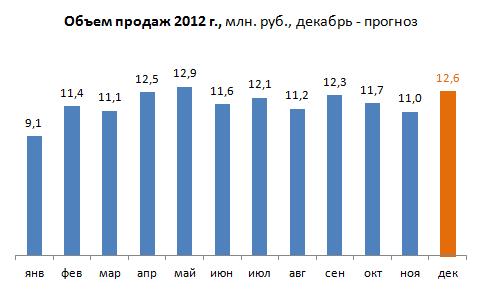 Рис. 1. Выделение цветом точки на графике и подписи точкиОднако если вы захотите выделить цветом одну или несколько подписей оси, стандартные способы Excel не позволят этого сделать. Двойной щелчок на оси выделяет ось целиком.И всё же выделить цветом одну или несколько подписей оси возможно. Не скажу, что это очень просто, но изучение примера позволит вам освоить не только этот, но и некоторые другие весьма полезные приемы работы в Excel.Предположим, вы хотите построить график среднемесячной температуры в Москве. При этом подписи оси Х с названиями месяцев раскрасить в синий цвет для отрицательных температур, и красный – для положительных. Для начала раздобудем исходные данные (рис. 2, колонка В). В колонке С («синие подписи») запишем формулу =ЕСЛИ(B2<0;0;НД()), которая вернет 0 для отрицательных значений температур и #Н/Д для положительных. В колонке D («красные подписи») запишем формулу =ЕСЛИ(B2>=0;0;НД()), которая вернет 0 для положительных значений температур и #Н/Д для отрицательных. Если вам нужно отобразить в ячейках формулы, а не результаты вычислений, нажмите Ctrl + ` (апостроф).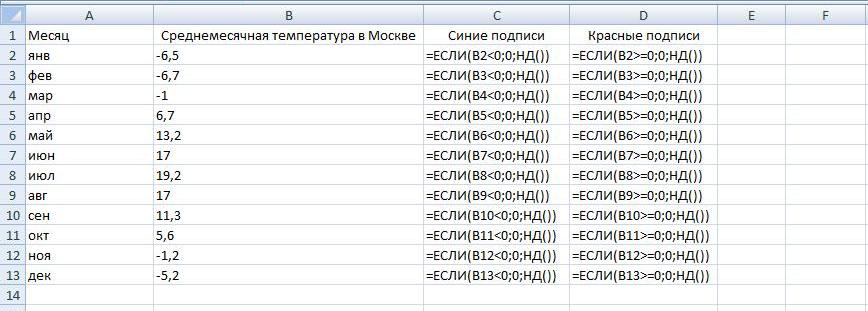 Рис. 2. Исходные данные и формулы для синих и красных подписейВыделите диапазон А1:D13 и создайте диаграмму, пройдя по меню Вставить → Гистограмма → Гистограмма с группировкой (рис. 3).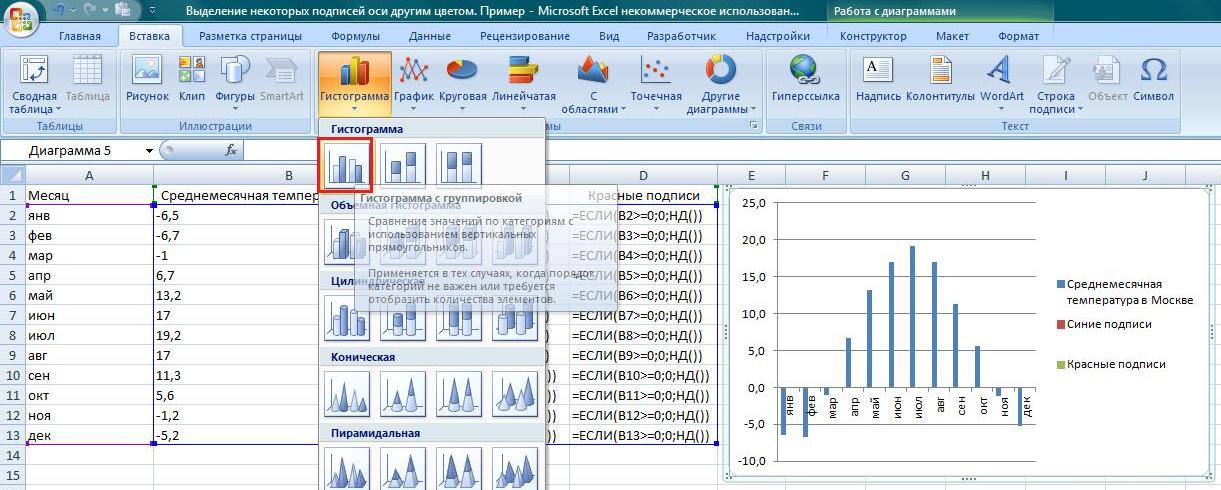 Рис. 3. Создаем базовую диаграммуПроверьте, что диаграмма выделена, перейдите на вкладку Макет и в поле Область диаграммы выделите Ряд «Красные подписи» (рис. 4). Я повторно нажал Ctrl + `, чтобы отображались не сами формулы, а их значения.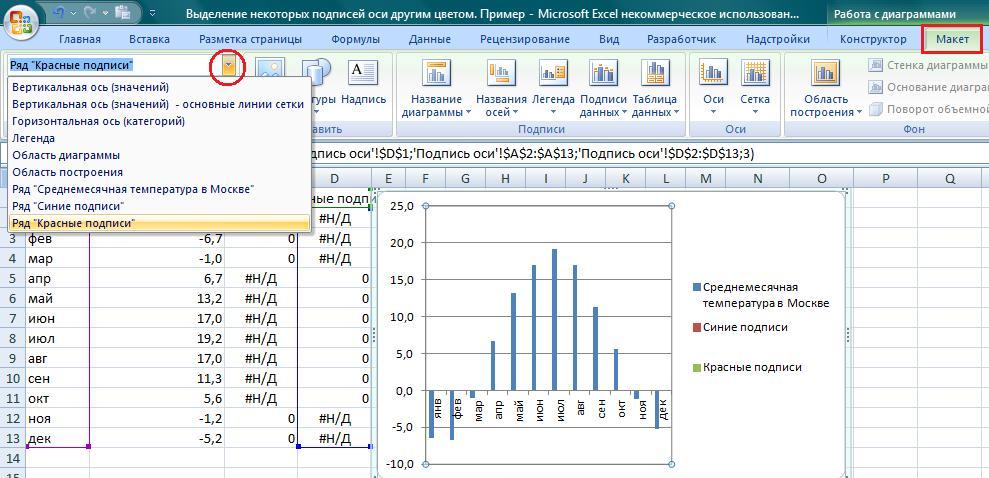 Рис. 4. Выделение рядаПерейдите на вкладку Конструктор и в области Изменить тип диаграммы выберите График → График (рис. 5).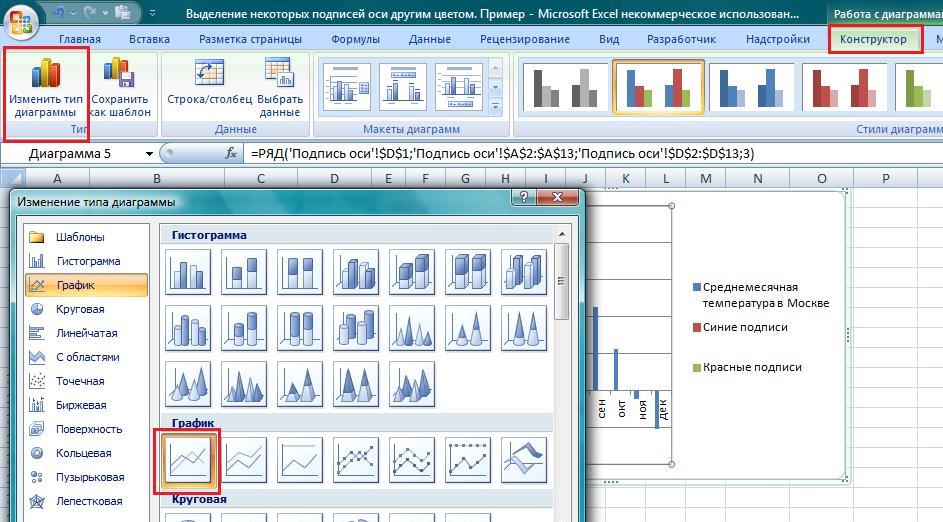 Рис. 5. Изменение типа диаграммы для ряда «Красные подписи»Повторите выделение и изменение типа диаграммы для ряда «Синие подписи». В результате у вас должно получиться нечто похожее на рис. 6. Обратите внимание на две линии красного и зеленого цвета на уровне значений 0. Дело в том, что Excel строит графики только для значений 0 из колонок С и D, а для значений #Н/Д точки отсутствуют. И еще. То, что мы назвали ряды «Красные подписи» и «Синие подписи» никак не влияет на выбор цветов Excel`ем при построении диаграммы. Excel действует на основании внутренних цветовых шаблонов, так что в нашем примере получилось, что ряд «Синие подписи» оказался красным… 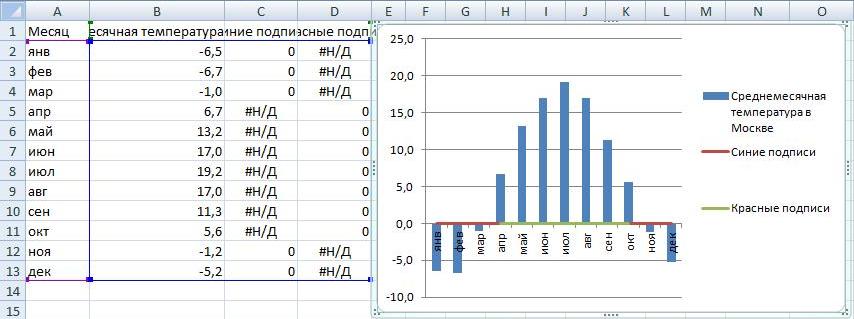 Рис. 6. Результат изменения типа диаграммы для красных и синих подписейНа диаграмме выделите и удалите легенду; просто, чтобы не мешалась Выделите красную линию, щелкните правой кнопкой мыши; в контекстном меню выберите опцию Добавить подписи данных. Выделите подписи данных, щелкните правой кнопкой мыши; в контекстном меню выберите Формат подписей данных. Перейдите на закладку Параметры подписи (в принципе, эта закладка открывается по умолчанию). В области Включить в подписи уберите галочку в поле значения и проставьте галочку в поле имена категорий. В области Положение подписи выберите Снизу. Нажмите Закрыть.Повторите действия, описанные в предыдущем абзаце, для зеленой линии.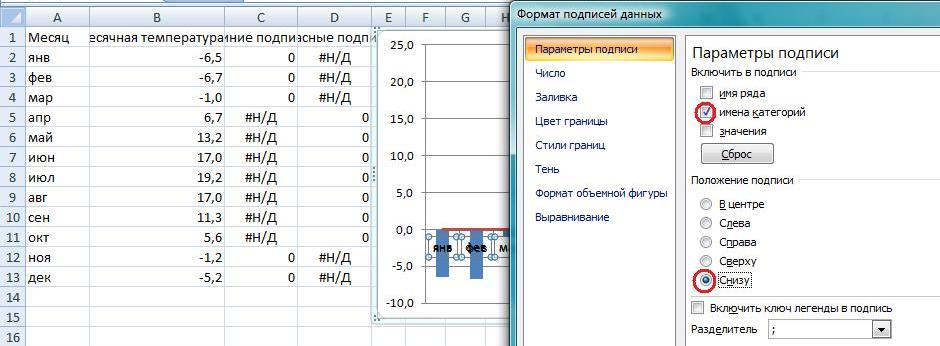 Рис. 7. Формат подписей данныхВыделите ось Х, щелкните правой кнопкой мыши; в контекстном меню выберите Формат оси. Установите основные [метки оси] в положение Нет; установите Подписи оси также в положение Нет (рис. 8).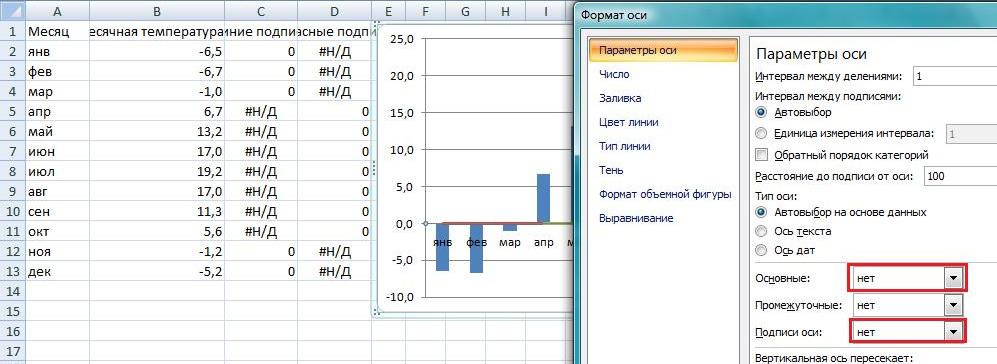 Рис. 8. Редактирование формата оси Х (категорий)Выделите красную линию, щелкните правой кнопкой мыши; в контекстном меню выберите Формат ряда данных, перейдите на закладку Цвет линии, и переключите в положение Нет линий (рис. 9). Повторите эту процедуру для зеленой линии.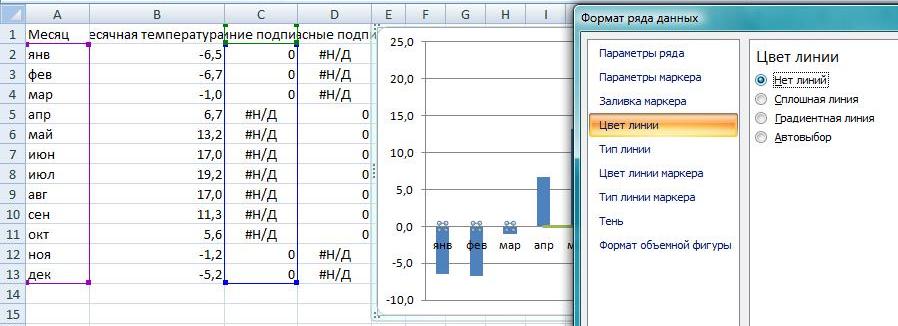 Рис. 9. Форматирование ряда данныхВыделите подписи данных «синего» ряда (зимние месяцы), щелкните правой кнопкой мыши; в контекстном меню выберите Шрифт, измените цвет текста (рис. 10). Повторите для подписей «красного» ряда, выбрав соответствующий (красный) цвет.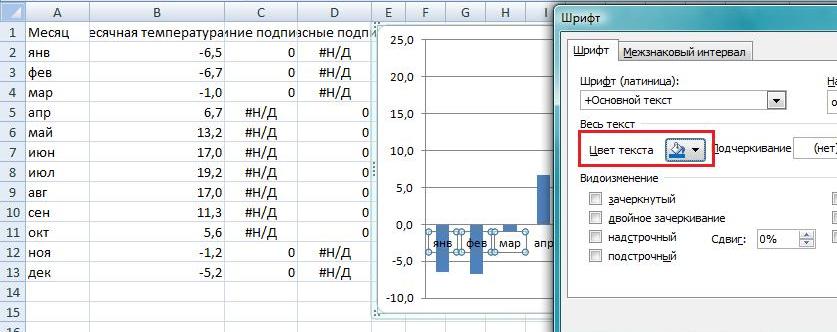 Рис. 10. Цвет подписей данныхВот что должно получиться – рис. 11.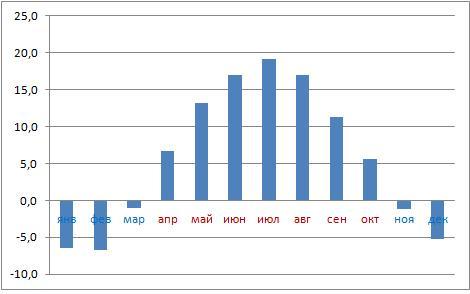 Рис. 11. Почти готовоДобавим заголовок диаграммы. Перейдите на вкладку Макет. Выберите Название диаграммы → Над диаграммой (рис. 12).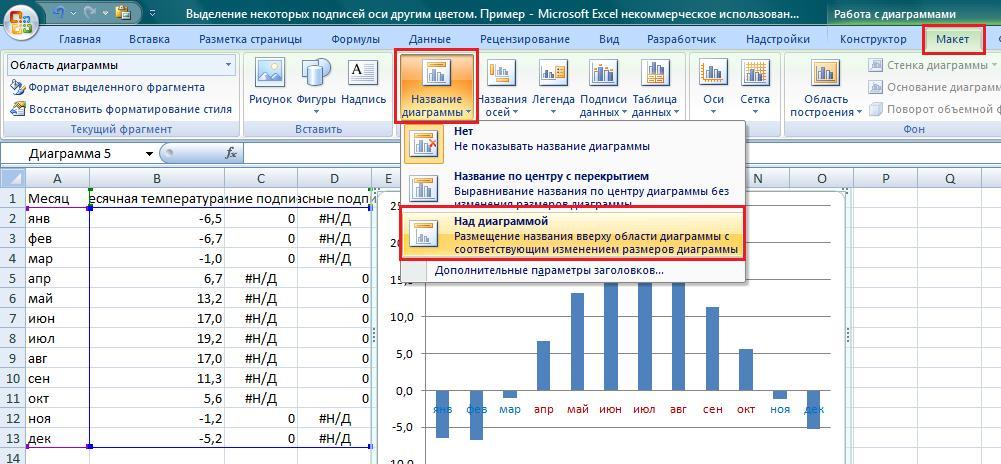 Рис. 12. Добавляем название диаграммыСвяжите название диаграммы с ячейкой В1. Для этого выделите название диаграммы и в строку формул введите ссылку на В1 (рис. 13). Уменьшите кегль шрифта в названии диаграммы (лично мне, больше всего нравится 12-й).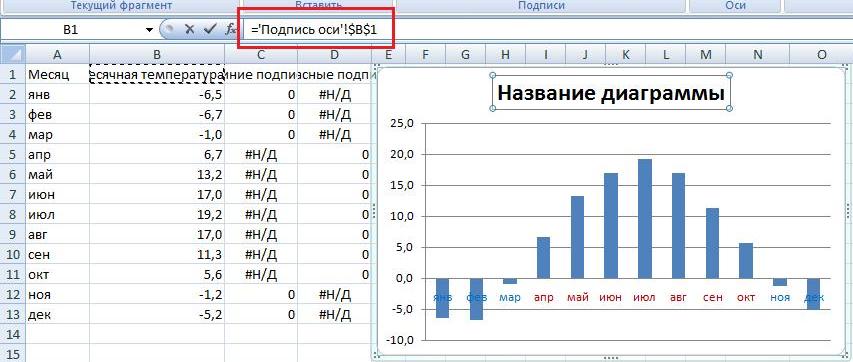 Рис. 13. Связываем название диаграммы с ячейкойСделаем еще несколько улучшений (подробнее о том, «что такое хорошо, и что такое плохо» касаемо диаграмм см. Принцип Эдварда Тафти минимизации количества элементов диаграммы):Удалим ось YДобавим подписи значений для ряда Среднемесячная температура в МосквеУдалим основные линии сеткиУдалим линию границы (рамки) диаграммы«Перебросим» подписи данных для «синего» ряда вверх (внизу они мешаются).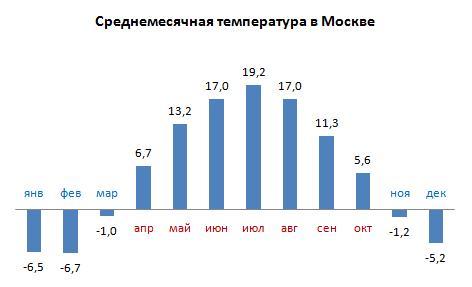 Рис. 14. Окончательный вариантИтак, в чем же заключался трюк? Мы сделали невидимыми настоящие подписи оси Х, а на диаграмме вместо них отразили подписи данных к вспомогательным рядам (синему и красному). Поскольку это два независимых набора, мы и управились с ними по отдельности, приписав им различные расположение и цвет.